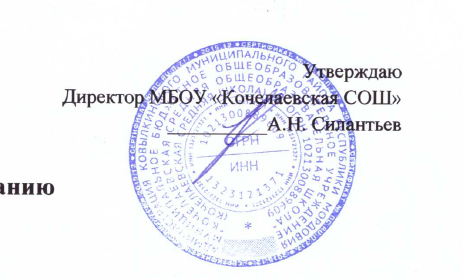 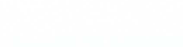 ПРОГРАММА ВОСПИТАНИЯлетнего лагеря для несовершеннолетних, состоящих на разных видах учета в органах и учреждениях системы профилактики и правонарушений несовершеннолетних ( с дневным пребыванием) «Ровесник» Название смены «Патриоты».Возраст детей: 11- 17 лет                                                        Срок смены:  с 01.07.2022г. по 12.07.2022г.                                                                                                      Составитель:                                                                                                                                                                                                                     Каштанова Г.В.Начальник лагеряучитель русского языка и литературыМБОУ «Кочелаевская СОШ»                   с.   Кочелаево 2022г.СОДЕРЖАНИЕ      Информационная карта…………………………  стр. 3Пояснительная записка…………………………  стр. 4Цели и задачи программы……………………… стр. 6Условия реализации программы………………  стр. 6Механизм реализации программы……………   стр. 8Направления деятельности лагеря……………   стр. 10Ожидаемые результаты………………………… стр.13Список используемой литературы……………   стр.14Приложение………………………………………стр.15ИНФОРМАЦИОННАЯ  КАРТА ПРОГРАММЫПОЯСНИТЕЛЬНАЯ ЗАПИСКА  Организация  отдыха, оздоровления детей и подростков в летний период- одна из приоритетных задач социальной и молодежной политики  Ковылкинского  района. Она вытекает из объективных потребностей общества в решении социальных проблем, сложившихся в подростковой среде. В последние годы вопрос организации летнего отдыха детей и  подростков, находящихся в трудной жизненной ситуации, состоящих на разных видах учета в органах и учреждениях системы профилактики и правонарушений несовершеннолетних приобрел особое значение. Летние каникулы составляют значительную часть свободного времени школьников, но в связи с социально-экономическими условиями, сложившимися в настоящее время, далеко не все родители могут предоставить своему ребенку полноценный, правильно организованный отдых.    Анализируя статистику безнадзорности и совершения правонарушений среди несовершеннолетних в районе, федеральные, региональные и ведомственные нормативные документы по профилактике правонарушений среди детей и подростков, реализуя районную профилактическую программу, в рамках которой  принято решение о создании межшкольного лагеря для учащихся профучетных категорий, возникла необходимость в создании данной программы.  Несмотря на определенную положительную динамику показателей преступности среди учащихся школ города и района на данном этапе, по-прежнему существует проблема  профилактики безнадзорности и правонарушений среди детей и подростков, которая особенно актуальна и приоритетна в период летних каникул.   Кроме этого, по-прежнему остается недостаточным уровень сформированности нравственно-ценностных установок,  мотивации к труду и законопослушному поведению несовершеннолетних.    В связи с этим всё большую актуальность приобретает организация межшкольного лагеря отдыха для учащихся профучетных категорий и несовершеннолетних, оказавшихся в трудной жизненной ситуации.   Таким образом, главная идея создания межшкольного лагеря отдыха - помочь подросткам использовать период летнего отдыха для укрепления здоровья, развития физических сил, обогащения знаниями и новыми впечатлениями. Предоставить возможность каждому подростку проявить свои творческие организаторские способности, расширить круг общения детей через совместное обсуждения тех или иных вопросов со своими педагогами и сверстниками. При разработке программы учитывалась социальная среда, в которой находятся  воспитанники лагеря. Некоторые из них живут в неполных, малообеспеченных семьях, часть детей – опекаемые, но больший процент – подростки, состоящие на различных профилактических учетах.   Работа межшкольного лагеря должна обеспечить:            организованную занятость несовершеннолетних;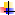             нравственное и гражданско-патриотическое воспитание;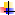             коррекцию поведения и эмоционально-волевой сферы учащихся данной категории;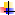             общее укрепление их физического и психического здоровья;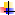             эстетическое и личностное развитие.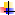 Актуальность данной программы состоит в том, что ее содержание включает направления деятельности, отвечающие современным требованиям и условиям образования. Это: оздоровление воспитанников; профилактика правонарушений и употребление ПАВ; гражданско-патриотическое воспитание; организация досуга.   Перечисленные направления и их реализация в совокупности способствуют социализации воспитанников.     Содержание программы представляет широкий спектр направлений деятельности, а также привлекательно и тем, что мероприятия отвечают интересам детей, позволяют проявить творчество, самостоятельность; предусмотрена вариативность в  деятельности; способствует удовлетворению потребности в самоутверждении. Включение детей в любые виды деятельности основано на личностно-ориентированном подходе. Программа летнего лагеря с дневным пребыванием прошла апробацию в течение пяти лет. За это время сложились свои традиции, сформирован постоянный кадровый состав из педагогов и имеется положительный результат работы, выраженный в удовлетворенности детей и родителей жизнедеятельностью лагеря. Результативность работы лагеря подтверждается  следующими факторами:         востребованность лагеря среди школьников и родителей (94% детей и родителей считают, что процесс воспитания и организации досуга в лагере осущетвлялся на достаточном уровне;         обобщен и распространен опыт работы лагеря посредством  публикаций в СМИ, проведением  районных семинаров для учителей общеобразовательных школ и педагогов дополнительного образования, на коллегии директоров общеобразовательных школ;         победители республиканского смотра-конкурса «Лучший лагерь Ковылкинского района».     Исходя из вышесказанного, летний лагерь для несовершеннолетних, состоящих на разных видах учета в органах и учреждениях системы профилактики и правонарушений несовершеннолетних ( с дневным пребыванием) «Ровесник», название смены «Патриоты».  ставит  цель: Профилактика безнадзорности и правонарушений несовершеннолетних через обеспечение занятости подростков,  формирование у них мотивации готовности к самообеспечению, и позитивных установок к социализации в обществе.ЗАДАЧИ:  профилактика безнадзорности и правонарушений;  укрепление здоровья и формирование навыков здорового образа жизни;  повышение общей культуры межличностного общения;  формирование  способности к духовному развитию, реализации творческого потенциала;УСЛОВИЯ РЕАЛИЗАЦИИ ПРОГРАММЫ Программа разработана с учетом следующих законодательных нормативно-правовых документов:   Конвенция  ООН о правах ребенка;   Конституция  РФ;   Закон  РФ «Об образовании в Российской Федерации»;   Федеральный закон  «Об основных гарантиях прав ребенка в Российской Федерации» от 24.07.98 г. № 124-Ф3;   Трудовой  кодекс  Российской  Федерации  от  30.12.2001 г. № 197-Ф3;   Приказ  «Об учреждении порядка проведения смен профильных лагерей, с дневным пребыванием». Приказ Министерства образования РФ от 13.07.2001 г. № 2688.   Приказ управления образования Администрации Ковылкинского муниципального района №  516  от  30.05.2022  г. и приказ МБОУ «Кочелаевская СОШ»   Положение о лагере дневного пребывания;   Правила внутреннего распорядка лагеря дневного пребывания;   Должностные инструкции работников;   Санитарные правила о прохождении медицинского осмотра;   Акт приемки лагеря;   Режим дня;   Планы работы;Материально-техническое обеспечение  Территория, помещения. Для функционирования лагеря используется территория МБОУ «Кочелаевская СОШ», спортивные площадки, мини-футбольное поле с искусственным покрытием, спортивный зал, тренажерный зал, раздевалки, туалеты.   Оборудование. Для успешной реализации программы используется:  Хозяйственный инвентарь  Спортивный инвентарь  Музыкальная аппаратура  Компьютер, принтер, фотоаппарат, видеокамера  Предметы бытаКадровое обеспечениеВ соответствии со штатным расписанием в реализации программы   участвуют:  начальник лагеря, руководитель программы;  социальный педагог;  инструктор по физкультуре;  воспитатели;  медицинский работникОрганизационно-педагогическое обеспечение  совещание по организации летнего отдыха;  соответствие направлений и форм работы целям и задачам лагерной смены, создание условий для индивидуального развития личности ребенка;  отбор педагогических приемов и средств с учетом возрастных особенностей учащихся;  единство педагогических требований во взаимоотношениях с детьми.Методическое обеспечение  наличие необходимой документации;  программы деятельности и план работы на смену;  проведение инструктивно-методических совещаний с педагогами;  деловые и ролевые игры;  тренинги;  диагностикаИнформационное обеспечение        сбор и анализ информации о деятельности лагеря, создание банка данных;        издание информационно-методических материалов;         взаимодействие со СМИ;         https://kochkov.schoolrm.ru/МЕХАНИЗМ РЕАЛИЗАЦИИ ПРОГРАММЫЭтапы реализации программы:Подготовительный этап (апрель-май) –сбор информации по летней занятости учащихся (сбор сведений и акты), информация о семьях (сбор сведений и акты), подбор кадров, комплектование отряда, разработка документации, формирование нормативно-правовой базы летней кампании.      Организационный этап (-составление списков отряда, подготовка к дальнейшей деятельности по  программе)Результативно-деятельностный этап (июль) - реализация программы (координация действий, осуществление запланированных мероприятий, разработка системы контроля за их реализацией).обобщение результатов работы летнего лагеря для несовершеннолетних, состоящих на разных видах учета в органах и учреждениях системы профилактики и правонарушений несовершеннолетних ( с дневным пребыванием) - анализ  и подведение итогов, дальнейшее планирование  с учетом выработанных рекомендаций  (фотоальбом, презентация, обработка видеоматериалов). Формы и методы реализации программы: Летний лагерь дневного пребывания летнего лагеря для несовершеннолетних, состоящих на разных видах учета в органах и учреждениях системы профилактики и правонарушений несовершеннолетних. Использование групповых и индивидуальных форм работы осуществляется за счет разнообразных методов: традиционных (беседы, игры, конкурсы, праздники, спортивные соревнования), интерактивные методы (тренинги, учебные, деловые, ролевые игры), коллективное творческое дело.  Сроки реализации программы: 01-12 июля 2022 года.  Возраст детей, участвующих в реализации Программы  Программа рассчитана для работы с детьми и подростками 11-17 лет. При комплектовании особое внимание уделяется детям из неполных семей и подросткам, попавших в трудную жизненную  ситуацию, состоящих на разных видах учета в органах и учреждениях системы профилактики и правонарушений несовершеннолетних.Принципы, используемые при планировании и проведении лагерной смены:1.     Дифференциации и индивидуализации педагогических воздействий;2.     Демократичности;3.     Личностно-ориентированного подхода;4.     Гуманизации отношений;5.     Комплексности;6.     Уважения и доверия участниковНаправления  реализации программы оздоровление воспитанников; профилактика правонарушений и употребление ПАВ; гражданско-патриотическое воспитание; культурно-досуговое;Комплекс мероприятий по реализации программыТематическое планирование реализации программы«Ровесник»Ежедневная занятость в лагере - 6 ч ( с 8.30 до 14.30)Диагностика и мониторинг эффективности программы:         Опрос и анкетирование родителей с целью выявления удовлетворенности организацией работы лагеря труда и отдыха;        Наблюдение за участием детей в деятельности лагеря;        Медицинский осмотр детей;        Психологические тесты;        Педагогическая рефлексия;        Опрос и анкетирование детей  лагеря с целью выявления мотивов пребывания в лагереОжидаемые результаты:  Реализации программы по организации работы с детьми и подростками, находящихся в трудной жизненной ситуации, состоящих на профилактических учетах в органах и учреждениях системы профилактики на время летних каникул предполагает:  получение участниками смены  умений  и навыков трудовой деятельности;  снижение правонарушений среди несовершеннолетних в летний период;  снижение количества несовершеннолетних, склонных к вредным привычкам;  изменение отношения к своему здоровью: выработка способности противостоять вредным привычкам и отрицательным воздействиям окружающей среды, желания и умения вести здоровый образ жизни.  развитие индивидуальных способностей и задатков каждого ребёнка;  повышение уровня воспитанности, навыков общения культуры поведения;  развитие самостоятельности, творческих способностей, расширение кругозора.Список литературы1. Конвенция ООН «О правах ребенка» -М.:,19922. Григоренко Ю.Н., Кострецова У.Ю., Кипарис-2: Учебное пособие по организации детского досуга в детских оздоровительных лагерях и школе. – М.: Педагогическое общество России, 2002.4. Гузенко А.П. Как сделать отдых детей незабываемым праздником. Волгоград: Учитель, 20075. Организация досуговых, творческих и игровых мероприятий в летнем лагере. С.И.Лобачева.Москва: ВАКО, 2007 г.6. Битянова М.Р. Практикум по психологическим играм с детьми и подростками.- Санкт- Петербург, 20077. Галичкина О.В. система работы администрации школы по профилактике наркомании.- Волгоград, «Учитель», 20068. Шишковец Т.А. Справочник социального педагога.- М., 2005г.9. Лето: опыт, проблемы и пути их решения. М.М. Гильмутдинова, Л.Р. Шарипова. – Уфа, 200510. Приказ «Об утверждении порядка проведения смен профилактических лагерей, лагерей с дневным пребыванием, лагерей труда и отдыха».-М.:Минобразования РФ, 2001.Приложение № 1ПЛАН  РАБОТЫ  ЛАГЕРЯ «Ровесник», смена «Патриоты»Приложение № 2Режим дня  летнего лагеря «Ровесник», смена «Патриоты» Приложение № 3 Итоговая анкета1.     Что ты ожидал (а) от лагеря?2.     Что тебе особенно понравилось в лагере?3.     Самое важное событие в лагере?4.     Что тебе не понравилось?5.     Было ли скучно в лагере?6.     Ты пойдешь на следующий год в лагерь? Если нет то почему?7.     Тебе хотелось бы остаться на вторую смену?8.     Что из того, чему ты научился в лагере, ты сможешь использовать в своей повседневной жизни уже сейчас?9.     Нравится ли тебе, как кормят и готовят в лагере?10.   Какую оценку ты бы поставил за организацию досуга в лагере?11.   Появились ли у тебя друзья среди ребят, среди взрослых?12.   Чему ты научился в лагере?13.   Что нового узнал?14.   В каких мероприятиях ты принял участие?Формирование представлений о здоровом образе жизниАнкета1.     Что заставляет тебя употреблять спиртное?o    встреча с друзьями;o    праздники;o    одиночество, невезение в жизни;o    семейные драмы;o    иное;o    не употребляю.2.     Какой напиток сейчас популярен среди молодежи? (Назовите)3.     В каком классе ты первый раз попробовал закурить?4.     Самый оптимальный возраст, по твоему мнению, для начала половой жизни.5.     Оцени, насколько твой образ жизни соответствует здоровому (по десятибалльной системе).

АНАЛИЗ (к п.5):o    10,9 - чрезмерная забота о здоровье;o    7,8 - хорошая;o    5,6 - средняя (пересмотреть свой образ жизни, отдельные привычки);o    4 и меньше - недостаточная (нездоровый образ жизни).Анкета
"Приобщение к здоровому образу жизни"1.     Есть ли у тебя друзья, которые употребляют алкогольные напитки?2.     Как ты относишься к тезису: "Курить - это модно"?3.     Есть ли у тебя друзья, которые курят?4.     Пробовал ли ты курить? Если да, то какое ощущение ты испытывал?5.     Что такое наркотики?Спросите себя:        "Как я отношусь к своей внешности?"        Нравится ли вам, как вы выглядите"        Не вызывает ли у вас ваша внешность чувства неловкости?"Формирование здорового образа жизни"
Недописанный тезис"Быть счастливым значит быть здоровым …"
"Курить значит стать взрослее …"
"Наркотик убивает жизнь …"ШкалированиеКурение     Алкоголь     Наркотики        Спорт
    да                  да                    да                     да
____________________________________________________   нет                нет                  нет                    нетПомогает выявить отношение учащихся к так называемым вредным привычкам, определить "болевые" точки.Вредные привычкиАнкета проводится с целью получения информации о формировании привычек курить, употреблять наркотические вещества у учащихся школы, выявлении роли воспитательного воздействия педагогов на формирование привычек здорового образа жизни у детей.Анкета помогает получить информацию:        о владении теоретическими сведениями по данному вопросу;        дает возможность овладеть статистическими данными по вопросу вредных привычек у школьников;        помогает проанализировать отношение родителей к вредным привычкам детей;        дает возможность скоординировать работу педагогического коллектива по профилактике формирования вредных привычек у детей.Анкета1.     С какого возраста, по твоему, человеку можноo    куритьo    употреблять спиртные напиткиo    наркотические вещества2.     Пробовал ли ты (да, нет)o    куритьo    употреблять спиртные напиткиo    наркотические вещества3.     С какой целью ты это делаешь (ради интереса, хочется)4.     Как часто ты это делаешь (постоянно, редко, никогда)o    куришьo    употребляешь спиртные напиткиo    наркотические вещества5.     Что изменилось в жизни при появлении таких привычек:o    положительного:o    отрицательного:6.     Твои родителиo    курятo    употребляют спиртные напиткиo    наркотические вещества
отец:
мать:7.     Как родители относятся к твоим привычкам?o    запрещают категорическиo    осуждаютo    безразлично8.     Как ты относишься к подросткам, которые имеют привычки курить, выпивать (безразлично, завидую, осуждаю)
юношам -
девушкам -Что мы знаем о курении
Тест
При ответе на вопрос напишите сбоку "верно" или "неверно".1.     Подростки курят, чтобы "быть как все".2.     Некурящие вынуждены страдать от заболеваний дыхательной системы в результате пассивного курения.3.     Курение помогает расслабиться, когда человек нервничает4.     В легких человека, выкуривающего каждый день в течение года по пачке сигарет, оседает 1 литр табачной смолы.5.     Физические упражнения нейтрализуют вред, наносимый курением.6.     Одной сигареты вполне достаточно, чтобы участился пульс, повысилось кровяное давление, нарушались нормальное кровоснабжение и циркуляция воздуха в легких.7.     Большинство курящих получают от курения удовольствие и не собираются бросать.8.     Табакокурение является одной из основных причин заболеваний сердца.9.     Большинство подростков в состоянии бросить курить в любое время.Нет ничего страшного в том, что подростки "балуются" сигаретами, если они оставят это занятие до того, как курение превратиться в привычку1.Полное название программыПРОГРАММА ВОСПИТАНИЯлетнего лагеря для несовершеннолетних, состоящих на разных видах учета в органах и учреждениях системы профилактики и правонарушений несовершеннолетних ( с дневным пребыванием)«Ровесник». Название смены «Патриоты».2.Организация – исполнительМуниципальное бюджетное общеобразовательное учреждение «Кочелаевская СОШ»3.Адрес организации431310 РМ Ковылкинский район, с.Кочелаево, ул. Школьная 1В883453245354.Форма проведенияЛетний лагерь труда и отдыха с дневным  пребыванием5.Цель программыПрофилактика безнадзорности и правонарушений подростков,  готовности к самообеспечению, и позитивных  установок к социализации в обществе.6.Задачи-   профилактика асоциального поведения;-   укрепление здоровья и формирование навыков здорового образа жизни;-   формирование культуры межличностного общения;-   формирование  способности к духовному развитию, реализации творческого потенциала.7.Направление программы-   гражданско-патриотическое-   спортивно – оздоровительное-   культурно-досуговое-   профилактическое8.Ожидаемые результаты-  снижение правонарушений среди несовершеннолетних в летний период;
-  повышение интереса к физической, трудовой культуре;
-  снижение количества несовершеннолетних, склонных к вредным привычкам;-  укрепление здоровья детей.-  развитие индивидуальных способностей и задатков каждого ребёнка.10.Сроки проведения01-12 июля11.Количество смен и предполагаемое число детей1 смены 17 человек12.Возраст участников программы11-17 лет13.Место реализации программыМуниципальное бюджетное общеобразовательное учреждение «Кочелаевская СОШ»14.Сроки реализации программы1 смена - 01.07-12.07.22 г.            Территория,помещения Применение ОтветственныеСпортивный залТренажерный залСпортивные соревнования, физкультурно-оздоровительные мероприятия, подвижные и спортивные игры и т.д. линейки в случае плохой погодыИнструктор по физкультуре, начальник лагеряСпортивная площадкаСпортивные и подвижные игры, спортивные соревнования, физкультурно-оздоровительные мероприятия, УГГИнструктор по физической культуре, начальник лагеряФутбольное полеПодвижные игры, футбол, спортивные игры на местностиИнструктор по физической культуре, воспитателиМетодический кабинетПрофилактические беседы, просмотр видеофильмов, видеороликов, презентаций, беседы, тренинги, планерки, совещания, подготовка мероприятийНачальник лагеря, воспитателиКабинет №4Ежедневный осмотр учащихся, оказание первой медицинской помощи в случае необходимостиМедицинская сестра№п/пЭтапы и виды деятельностиСроки реализации1Подготовительный этап1.   Работа по подготовке программы      с педагогическим коллективом:-  проведение совещания с целью заинтересованности педагогического коллектива по вопросам планирования и организации летней оздоровительной кампании;-  издание приказа по школе о проведении летней кампании;- подбор кадров для работы в лагере ;-  прохождение медицинского осмотра членами педагогического коллектива;-  прохождение инструктажа по технике безопасности.      с родителями:-  проведение общего родительского собрания;-  проведение анкетирования.      с учащимися:-  проведение анкетирования;2.   Разработка документации положение о лагере социальный паспорт лагеря штатное расписание график работы персонала изучение документов по ТБ   составление должностных инструкций приказ об открытии лагеря3.Подготовка территории и помещений для работы лагеря-  генеральная уборка помещений и подготовка их к открытию лагеря-  определение фронта работ и подготовка необходимогоапрель – майОрганизационный этап (2-3 дня)        Составление списков отрядов        Подготовка к дальнейшей деятельности по  программеиюнь2Основной этап        Реализация  программыиюль3Заключительный этап        Подведение итогов  реализации программы        Анализ результатов летней оздоровительной кампаниииюль№МероприятияСрокиОтветственный1Профилактическая работа с учащимися и их родителями перед летними каникулами:
- родительские собрания по теме: «Планирование летнего отдыха - 2022»;
- составление карт летней занятости несовершеннолетних «группы риска»майПДН2Совместная работа  с КДН, ПДН по профилактике правонарушений в летний период  ( по отдельному плану)в течение летнего периодаЗам. директора по ВВР соц.педагоги школ 4Диагностика личности воспитанниковОбучающие тренинги по улучшению психологического здоровья 1 раз в смену
соц.педагог5Постоянный контроль летней занятости  несовершеннолетних, попавших в трудную жизненную ситуацию через посещение их на домув течение летнего периодасоц.педагоги школ 7Профилактика вредных привычек:
- выпуск газеты «Здоровье - путь к успеху»
- анкетирование «Что значит здоровый образ жизни»;- интерактивные семинары;- профилактические беседы нарколога о вреде наркотиков, алкоголя, никотина, демонстрация фильмов;- дискуссии: «Ответственность и безответственность. Что прячется за этими словами?», «Прекрасное и безобразное в нашей жизни»,  «Как найти свое место в жизни?»июльвоспитатели8Формирование правовых  знаний:
- Беседа «Права личности и уважение прав других»
- Оформление уголка «Твои права, несовершеннолетний»1 раз в сменувоспитателиНаправлениеФормы и методы работыНазвание мероприятияМежведомственные связиФизкультурно-оздоровительное- спортивные игры по интересам, праздники.- посещение бассейна - утренняя зарядка- антропометрические показатели- педагогическое наблюдение -Спортивный фестиваль «Здравствуй лето»;-Турниры по футболу, настольному теннису, шашкам, шахматам;  -Лагерная спартакиада «Самый ловкий, самый быстрый», «Веселые старты»;Отдел ФС и РМ администрацииФОК Профилактика правонарушений и употребления ПАВ-Интерактивный семинар-Встречи с инспекторами ПДН-Встреча с инспектором ГБДД-Профилактические беседы, мероприятияСеминар по профилактике ВИЧ и СПИДа «Реализуй свое право на здоровье!»Просмотр видеороликовПрофилактические беседы:«Профилактика правонарушений» Тематическая беседа «Вредным привычкам – нет!»Участие в акции «Отказ от курения»ПДН, КДНГБДДВолонтер Гражданско-патриотическое- встреча с интересными людьми;- посещение краеведческого музея;- патриотическая акция- встреча с представителем  Центра военно-патриотического воспитания ДОСААФ- ЭкскурсииВстреча с представителями «Молодой гвардии» «Сделай себя сам!»«Мои права, мои обязанности»;Игра-викторина «Морской круиз»Патриотическая акция «Любимая моя Россия»Показательные выступления самбистов«Готовы Родине служить!»Посещение воинской части Отдел ФС и РМ администрации Ковылкинского муниципального районаОтдел культуры администрации муниципального районаЦентр патриотического воспитанияДОСААФКультурно-досуговое Экскурсии, просмотр кинофильмов, видеороликов, беседы дискуссии, конкурсы, викторины«Страницы истории Ковылкинского района». Экскурсия к местам воинской славы Посещение краеведческого музея, выставочного зала.Дискуссии:«Ответственность и безответственность. Что прячется за этими словами?»;«Прекрасное и безобразное в нашей жизни»;«Как найти свое место в жизни?»Отдел культуры администрации Ковылкинского районаЦентр патриотического воспитанияДДТМероприятие1 день1.07         Открытие лагеря труда и отдыха         Инструктаж по охране труда, пожарной и антитеррористической безопасности, ПДД         Распределение обязанностей среди обучающихся         Знакомство с режимом, планом работы2 день2.07         «Трудовой десант» – благоустройство цветника       Снятие антропометрических показателей         Игры  по интересам3 день3.07         «Трудовой десант» – благоустройство цветника         Оформление летописи Лагеря         Беседа по ЗОЖ4 день4.07         Спортивная  программа «Веселые старты» на сплочение коллектива         Просмотр видеозаписей спортивных соревнований5 день5.07         Спортивный турнир по настольному теннису, пионербол         Семинар с представителями Центра занятости «Выбор профессии»6 день6.07         Посещение плавательного бассейна          Акция: «Отказ от курения»         Беседа «Почему некоторые привычки называются вредными»         Анкетирование7 день7.07         Профилактическая беседа, дискуссии:«Ответственность и безответственность. Что   прячется за этими словами?»         Занятия по интересам8 день8.07         Встреча с инспектором ПДН «Профилактика правонарушений»         Спортивные игры- волейбол9 день9.07         «Трудовой десант» – благоустройство пришкольной территории          Занятия по интересам               Семинар с представителями Центра занятости «Выбор профессии»10 день10.06         Экскурсия в краеведческий музей        Настольные   игры- теннис, занятия по интересам11 день11.07          Беседа «Значение труда в жизни человека»          Спортивные игры – товарищеская встреча по футболу        Экскурсия в военную часть12 день12.07         Снятие антропометрических показателей         Анкетирование         Прощание с ЛагеремВремяМероприятия8.30-9.00Сбор детей, утренняя зарядка9.00-9.30Завтрак9.30-10.30Беседы, викторины, конкурсы10.30-12.30Час досуга13.00-13.30Обед13.30-14.30Спортивный час (игры на воздухе)14.30Подведение итогов, роспуск детей